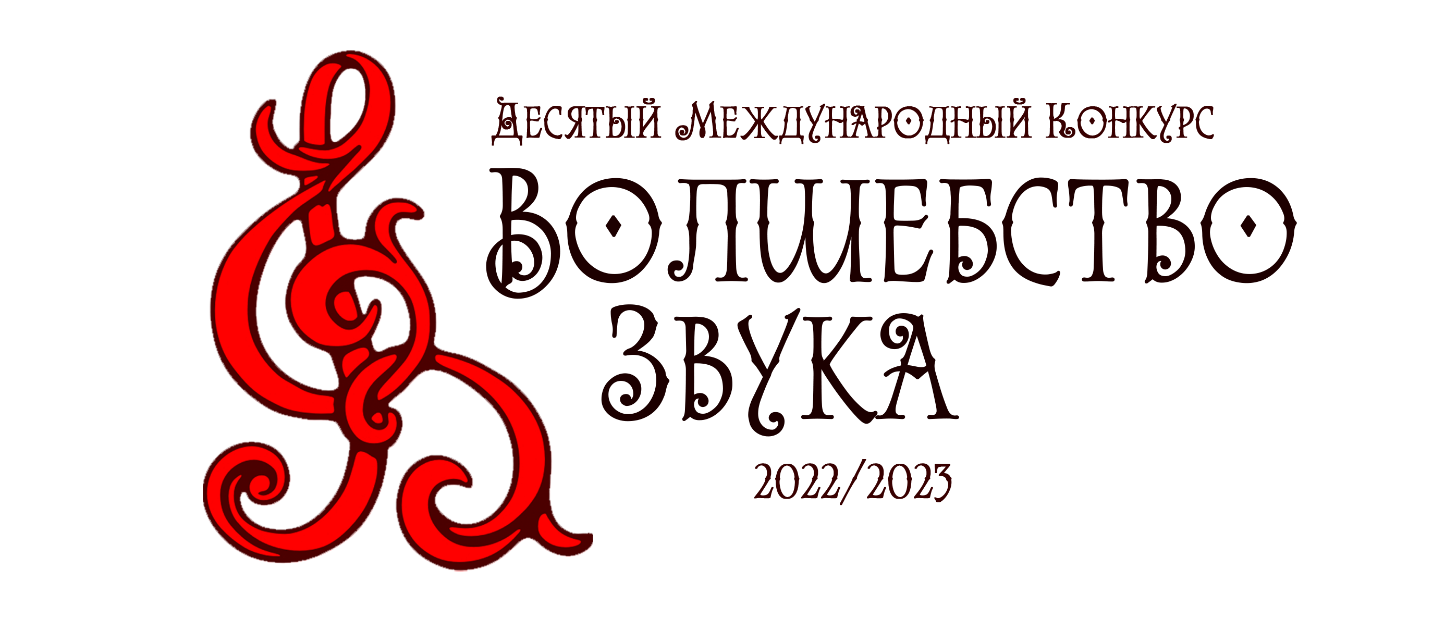 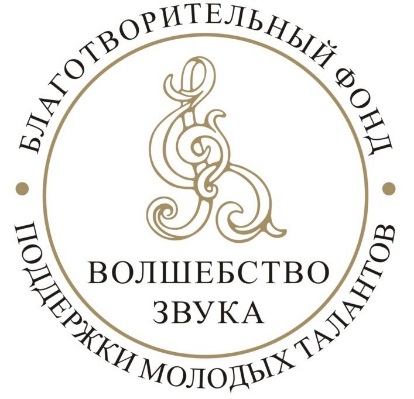 Благотворительный фонд поддержки молодых талантов «Волшебство звука»представляет:ДЕСЯТЫЙ МЕЖДУНАРОДНЫЙ КОНКУРС«ВОЛШЕБСТВО ЗВУКА», посвященный  Году педагога и наставника в РФ и Дням  культуры и искусства  в Хангаласском улусе Республики Саха (Якутия)г. Покровск с 05  по11 июня 2023 года«Фортепиано», «Общее фортепиано», «Струнные инструменты», «Духовые и ударные инструменты», «Народные инструменты», «Вокал», «Композиторское творчество», «Ансамбль», «Искусство аккомпанемента», «Учитель и ученик», «Педагог-исполнитель», «Хоровое исполнительство», «Оркестр»,  «Семейное музицирование», «Гармонь – душа моя».ПРОЕКТ ПОЛОЖЕНИЯ О КОНКУРСЕI. Учредители конкурсаМеждународный проект «Великие имена искусства»При поддержке:-Международного благотворительного фонда Владимира Спивакова- Благотворительного фонда поддержки молодых талантов «Волшебство звука»II.  Партнёры: -Магазин музыкальных инструментов «Музыкальный Арсенал» Информационная  поддержка: - МУ «Управление культуры и духовного развития»  МР «Хангаласский улус»- МБУ ДО «Покровская детская школа искусств»III. Художественный руководитель конкурса – лауреат всероссийских и международных конкурсов, Президент Благотворительного фонда поддержки молодых талантов «Волшебство звука» - Мария СмердоваIV. Время и место проведения:Республика Саха (Якутия), Хангаласский улус, г. Покровск, ул. Братьев Ксенофонтовых, 35РАСПИСАНИЕ по дням (регламент)06.06.2023 г.:09:30 Открытие 	            10:00 -13:00  Конкурсные прослушивание участников ДОУ и СОШ	            14:00-16:00   Конкурсные прослушивания участников ССУЗ и ВУЗ	 16:00-18:00   Конкурсные прослушивания участников номинации «Гармонь – душа моя»07.06.2023 г.:  10:00-18:00  Конкурсные прослушивания  участников ДШИ08.06.2023 г.:  10:00-13:00  Мастер  классы  членов жюри		  15:00 -16:00  Гала концерт  и награждение  09.06.2023 г.:  Выезд в населенные пункты: Булгунньяхтах, Улахан Ан, Тит Ары10.06.2023 г.:  Выезд в национальный парк «Ленские столбы»ВНИМАНИЕ!!! В программе могут быть изменения!V. Цели и задачиконкурса:- выявление молодых талантливых музыкантов-исполнителей, повышение уровня их профессионального мастерства;-повышение интереса юных исполнителей к культурному наследию России;-формирование творческого потенциала подрастающего поколения музыкантов-исполнителей;-создание условий для концертной творческой деятельности талантливых музыкантов и продвижение их на сцены российских концертных залов;- сохранение традиций российского музыкального исполнительства и педагогики;-создание условий для творческой дискуссии и обмена опытом в области музыкальной педагогики;-организация образовательных форм, в которых участники могут повысить свой профессиональный уровень;-возрождение и развитие традиций семейного музицирования в форме различных ансамблей любых составов;-укрепление внутрисемейных связей между детьми и родителями;-укрепление единства музыкального пространства России путём установления творческих контактов между регионами;-привлечение внимания регионов к развитию культуры России.VI. Условия проведения конкурса:Конкурс проходит в один тур для всех исполнителей по республики Саха (Якутия).Возможно проведение прослушиваний в дистанционном формате (по видеозаписям).Все конкурсные индивидуальные прослушивания проводятся с соблюдением всех положенных санитарно-эпидемиологических мер.В рамках Конкурса возможны концерты, мастер-классы жюри и «круглый стол» с их участием.VII. Номинации и возрастные категорииКонкурс проводится по номинациям: «Фортепиано», «Общее фортепиано», «Струнные инструменты», «Духовые и ударные инструменты», «Народные инструменты», «Вокал», «Композиторское творчество», «Ансамбль», «Искусство аккомпанемента», «Учитель и ученик», «Педагог-исполнитель», «Хоровое исполнительство», «Оркестр», «Семейное музицирование», «Творчество без границ»,  «Гармонь – душа моя». Возрастная категория участников определяется на момент проведения конкурсного прослушивания.Номинация «Фортепиано», «Общее фортепиано», «Струнные инструменты (скрипка, альт, виолончель, контрабас, арфа), «Духовые и ударные инструменты», «Народные инструменты», «Искусство аккомпанемента», «Вокал», «Композиторское творчество», «Гармонь – душа моя»: Категория I: до 7 лет  Категория II: 8 – 9 лет Категория III: 10 – 11 лет  Категория IV: 12 – 13 лет  Категория V: 14 – 15 лет  Категория VI: 16 – 17 лет  Категория VII: 18 – 19 лет  Категория VIII: 20 – 25 лет  Категория IX: 25 – 35 лет  Категория X: 35 и старшеНоминация «Ансамбль»:Малые ансамбли: дуэты, трио, квартеты.Большие ансамбли: до 20 человек.  Категория I: до 7 лет  Категория II: 8 – 9 лет Категория III: 10 – 11 лет  Категория IV: 12 – 13 лет  Категория V: 14 – 15 лет  Категория VI: 16 – 17 лет  Категория VII: 18 – 19 лет  Категория VIII: 20 – 25 лет  Категория IX: 25 – 35 лет  Категория X: 35 и старшеНоминация «Семейное музицирование»:Группа «Брат и сестра»;Группа «Дети и родители-любители музыки»;Группа «Дети и родители-профессионалы».Номинация «Творчество без границ»:Для музыкантов с ограниченными возможностями здоровья и социальными сложностями.Возраст участников без ограничений.Номинация «Учитель и ученик»:Участие в номинации предполагает совместное выступление педагога и его ученика(ов). Категория I: до 7 лет  Категория II: 8 – 9 лет Категория III: 10 – 11 лет  Категория IV: 12 – 13 лет  Категория V: 14 – 15 лет  Категория VI: 16 – 17 лет  Категория VII: 18 – 19 лет  Категория VIII: 20 – 25 лет  Категория IX: 25 – 35 лет  Категория X: 35 и старшеНоминация «Оркестр»:Смешанный возрастной состав участников.Номинация «Хоровое исполнительство»:Смешанный возрастной состав участников.Номинация «Педагог-исполнитель»:Возраст участников без ограничений.Номинация «Композиторское творчество»:Возраст участников без ограничений.VIII. Конкурсные (программные) требованияВ номинациях: Фортепиано», «Общее фортепиано», «Струнные инструменты», «Духовые и ударные инструменты», «Народные инструменты», «Вокал», «Композиторское творчество», «Ансамбль», «Искусство аккомпанемента», «Учитель и ученик», «Педагог-исполнитель», «Хоровое исполнительство», «Оркестр», «Семейное музицирование»,  «Гармонь – душа моя». 2 разнохарактерных произведения на выбор участника – не более 10 минутНоминация «Творчество без границ»1 произведение на выбор участника– не более 10 минутНоминация «Композиторское творчество»На Конкурс представляется авторское сочинение, написанное в любом жанре. Сочинение предоставляется аккуратно оформленные в двух экземплярах (в рукописном или печатном виде).Примечание. Участие конкурсанта в исполнении собственного сочинения обязательно. Если произведения написаны для инструмента, которым не владеет конкурсант, возможно привлечение на прослушивании других исполнителей. Если возникают сложности с присутствием большого количества участников или инструментов (хор, оркестр), на Конкурс может быть представлена аудио- или видеозапись.Время звучания конкурсной программы в данной номинации – не более 10 минут.Возраст участников определяется на момент проведения конкурсного прослушивания!Примечания:• Превышение установленного регламентом времени звучания конкурсной программы возможно только по согласованию с оргкомитетом.  При превышении указанного участниками времени организаторы имеют право остановить выступление.• Участник Конкурса должен исполнить программу, указанную в заявке.• Замена репертуара после завершения приема заявок осуществляется только по согласованию с Оргкомитетом.• Участник, либо коллектив, имеет право участвовать в нескольких номинациях с условием предоставления отдельной анкеты-заявки на каждую номинацию.Требования к видеозаписям: Видеосъемка производится без выключения и остановки видеокамеры с начала и до конца исполнения одного произведения, произведение исполняется без остановки и монтажа. Допускается съемка каждого произведения в разное время. Во время исполнения на видео должны быть четко видны руки, инструмент и лицо исполнителя. Для коллективов: должны быть отчетливо видны все участники исполнения. Последующая обработка видеозаписи не допускается.Допускается участие видео, сделанных не в рамках подготовки к Конкурсу, но не ранее 1 июня 2022 года.Участникам разрешается использовать при записи собственного выступления запись аккомпанемента (минус) или же аудиоаккомпанемент, транслируемый посредством видеосвязи.Видеозаписи, не отвечающие данным требованиям, не будут допущены к участию в конкурсеIX.​ Состав жюри:Состав жюри формируется из числа ведущих известных музыкантов, лауреатов всероссийских и международных конкурсов, преподавателей высших и средних профессиональных учебных заведений сферы культуры и искусства России.X. Награждение победителей• Итоги конкурса и награждение проводятся по номинациям раздельно с учетом возрастных категорий и предусматривают присуждения звания обладателя Гран-при, лауреатов трех призовых мест (I, II, III степень), дипломантов, диплома участника.• Обладатели ГРАН-ПРИ становятся участниками концертных программ Благотворительного Фонда поддержки молодых талантов «Волшебство звука».• Лучшие выступления будут отмечены Сертификатом на бесплатное обучение во Всероссийской летней творческой школе для одаренных детей в области музыкального искусства «Волшебство звука».• Лучшие выступления участников Конкурса будут отмечены Сертификатом, который дает возможность получить бесплатные мастер-классы у ведущих педагогов России.• Оргкомитет и жюри Конкурса могут учредить специальные призы. • Все участники Конкурса не занявшие призовые места награждаются дипломами участника. • Жюри оставляет за собой право: присудить не все призовые места, а также делить призовые места между участниками.• Жюри оставляет за собой право: присудить не все призовые места, а также делить призовые места между участниками.• Оценочные листы и комментарии членов жюри являются конфиденциальной информацией, не демонстрируются и не выдаются! • Решение жюри окончательное и пересмотру не подлежит. Итоговые баллы участников не публикуются.• После окончания Конкурса отчёт публикуется на сайте конкурса: www.magicofsound.ru• Оргкомитет принимает претензии и пожелания по организации конкурса в письменном виде по адресу: fond.v.zvuka@mail.ruXI. Условия участия:В конкурсе могут принять участие учащиеся и студенты средних, средне-специальных и высших учебных заведений, учащиеся учреждений дополнительного образования (детские музыкальные школы, детские школы искусств, детские дома творчества, дома культуры, центры детского творчества и другие) Свердловской области.Администрация образовательного учреждения несет ответственность за достоверность информации, предоставленной в заявке.Организационный (вступительный) взнос за участие в Конкурсе:* Солисты –2000,00 рублей* «Учитель и ученик» - 2000,00 рублей* «Педагог-исполнитель» - 2000,00 рублей* Номинация «Ансамбль»:- Дуэт, трио, квартет – 2500,00 рублей с ансамбля;- Ансамбль от 5 до 20 человек – 700,00 рублей с каждого участника.* «Композиторское творчество» - 2000,00 рублей* «Семейное музицирование» - 2000,00 рублей* «Творчество без границ» - 1500,00 рублей* «Искусство аккомпанемента» - 2000,00 рублей* «Оркестр» -10 000,00 рублей с коллектива* «Хоровое исполнительство» -10 000,00 рублей с коллективаДоплата за дополнительную номинацию:- Участие в каждой следующей дополнительной номинации считается со скидкой 50% от базовой стоимости номинации. Сольное выступление всегда считается основной номинацией.• В случае отказа от участия в Конкурсе организационный взнос не возвращается.• Участие в Конкурсе подразумевает безусловное согласие участников со всеми пунктами данного положения, а также означает согласие участника на обработку, хранение и использование личной информации (ФИО, возраст, место работы, место учебы, город проживания, личное изображение гражданина) в технической документации Конкурса на бумажных и электронных носителях, а также согласие на публикацию указанной информации в сети Интернет на ресурсах, принадлежащих Благотворительному фонду поддержки молодых талантов «Волшебство звука».XII. Порядок и условия предоставления заявки:Заявки на участие в Конкурсе следует подать до 26 мая 2023 года.Для участия в Конкурсе необходимо предоставить:Сканированная заявка участника конкурса и документ с аналогичной информацией в формате Word.Согласие на обработку персональных данныхПри дистанционном участии в конкурсе ссылку на видеозапись, загруженную на один из общедоступных ресурсов сети Интернет (YouTube,Вконтакте, Яндекс Диск, Файлы@mail.ru)Сканированная квитанция об оплате вступительного взноса (бланк Квитанции на оплату в Приложении № 2 настоящего Положения и в разделах «Положение» и «Заявка на участие» на сайте Конкурса — www.magicofsound.ruXIII. Контактные лица, телефоны:Смердова Мария Павловна, Художественный руководитель Деcятого Международного конкурса «Волшебство звука», тел: 8(968) 780-64-83Электронный адрес:fond.v.zvuka@mail.ru- Васильева Ирина Николаевна, заведующая учебно-методической частью Покровской ДШИ, 7(41144) 23-0-21, электронный адрес:pokrdshi@mail.ru-Герасимова Туйаара  Андреевна, заведующая внеклассно-воспитательной частью Покровской ДШИ, 7(41144) 23-0-24- Бочкарева Василина Александровна, секретарь – делопроизводитель 7(41144) 23-0-24,электронный адрес:pokrdshi@mail.ru«Волшебство Звука – это конкурс, который приходит к Вам в дом!»Заявки на участие в конкурсе следует подать до 26 мая 2023 годана электронный адрес:fond.v.zvuka@mail.ruЗАЯВЛЕНИЕ (ЗАЯВКА) УЧАСТНИКАДЕСЯТОГО МЕЖДУНАРОДНОГО КОНКУРСА «ВОЛШЕБСТВО ЗВУКА» Прошу включить меня в состав участников Десятого Международного конкурса «Волшебство звука».С условиями конкурса ознакомлен (а), обязуюсь их выполнять.С использованием в информационных сетях персональных данных, указанных вдоговоре, согласен(а).Сообщаю необходимые для работы Оргкомитета сведения о себе:Наименование учебного заведения _____________________________________________Фамилия, имя (полностью)____________________________________________________Дата рождения ______________________________________________________________Номинация_________________________________________________________________Возрастная категория ________________________________________________________Контактный телефон, электронный адрес ________________________________________Ф.И.О. преподавателя (полностью) _____________________________________________Электронный адрес преподавателя______________________________________________Ф.И.О. концертмейстера (полностью) ___________________________________________Программа с точным указанием фамилий и инициалов авторов, названий исполняемых произведений, хронометраж ___________________________________________________Подпись (и) участника (ов)/или законных представителей несовершеннолетних/(с расшифровкой подписей)____________________________________________________ «_____»________________ 2023 г.ПРИМЕЧАНИЕ: Заявка отправляется в 2х экземплярах: в формате «ДокументMicrosoft Office Word» и в отсканированном варианте с подписьюХIV.СМИ И АВТОРСКИЕ ПРАВА•Организаторы Конкурса не несут ответственности за использование конкурсантами произведений во время выступлений в конкурсе. Все имущественные претензии, в том числе авторов и обладателей смежных прав, могут быть адресованы только участнику конкурса.•Оргкомитет имеет право использовать и распространять (без выплат гонорара участникам и гостям конкурса) аудио и видеозаписи, печатной и иного рода продукции, произведенные во время проведения мероприятий Конкурса и по его итогам •Авторские и другие юридические права на видео, аудио, печатные и прочие материалы, созданные во время Конкурса, принадлежат Организационному комитету.•Все права на запись и трансляцию, а также на распространение печатной, фото-аудио- и видео-продукции Конкурса, конкурсных прослушиваний, Конкурса по радио, телевидению, электронным СМИ, в том числе с коммерческой целью, принадлежат Организационному комитету Конкурса.•Организационный комитет Конкурса имеет право транслировать конкурсные прослушивания, Гала-концерт на радио, телевидении, в Интернете без дополнительного гонорара участникам.ВНИМАНИЕ!Невыполнение условий настоящего Положения влечет за собой исключение из участия в конкурсе. Организаторы оставляют за собой право вносить изменения и дополнения в условия и программу организации и проведения Конкурса.Приложение №1к  Положению о проведении  Десятого международного конкурса «Волшебство звука»                                                                                                  от «_____» ___________2023 г.Художественному руководителю Десятого международного конкурса «Волшебство звука»Смердовой М.П.от_________________________________фамилия, имя отчествоСогласие на обработку персональных данныхЯ,___________________________ ______________________________________________________,родитель (или законный представитель) несовершеннолетнего участника творческого мероприятия___________________________________________________________________________________, фамилия, имя, отчество несовершеннолетнегов целях его (её) участия в творческом мероприятии выражаю Оргкомитетом Десятого международного конкурса «Волшебство звука» свое согласие 1)	На обработку следующих персональных данных:1.	Фамилия, имя, отчество.2.	Число, месяц, год и место рождения.3.	Место учебы.4.	Номер телефона.5.	Паспортные (свидетельства о рождении) данные.2)	На принятие Оргкомитетом Десятого международного конкурса «Волшебство звука» решений, порождающих юридические последствия в отношении несовершеннолетнего участника или иным образом затрагивающее права и законные интересы несовершеннолетнего участника, в том числе на основании исключительно автоматизированной обработки персональных данных.3)	На совершение с моими персональными данными следующих действий (операций): сбор, систематизацию, накопление, хранение, уточнение (обновление, изменение), использование (исключительно в целях, указанных в данном документе), распространение (подразумевается передача персональных данных уполномоченным лицам в соответствии с законодательством РФ, обезличивание, блокирование, уничтожение персональных данных Оператором и его сотрудниками.4)	На использование следующих способов обработки персональных данных: - обработка в информационных системах персональных данных, включая обработку персональных данных с использованием средств автоматизации или без использования таких средств, - ручная обработка путем использования материальных носителей.Подтверждаю, что мне разъяснен порядок принятия решения на основании исключительно автоматизированной обработки персональных данных несовершеннолетнего участника творческого мероприятия и возможные юридические последствия такого решения, а также порядок защиты мной прав и законных интересов несовершеннолетнего участника творческого мероприятия.Настоящее согласие может быть отозвано мной в любое время на основании письменного запроса, направленного на имя Художественного руководителя Десятого международного конкурса «Волшебство звука».Смердовой М.П. в срок не позднее 7 (семи) рабочих дней до предположительной даты окончания обработки персональных данных.    «__» _____________ 2023 г.______________________  _____________________________             (подпись)                  (расшифровка подписи от руки)Приложение №2 к Положению о проведении  Десятого международного конкурса «Волшебство звука»                                                                                                  от «_____» ___________2023 г.Приложение №3 к Положению о проведении  Десятого международного конкурса «Волшебство звука»                                                                                                  от «_____» ___________2023 г.ЗАЯВЛЕНИЕ (ЗАЯВКА) УЧАСТНИКАДЕCЯТОГО МЕЖДУНАРОДНОГО КОНКУРСА «ВОЛШЕБСТВО ЗВУКА» Прошу включить меня в состав участников Десятого Международного конкурса «Волшебство звука».С условиями конкурса ознакомлен (а), обязуюсь их выполнять.С использованием в информационных сетях персональных данных, указанных вдоговоре, согласен(а).Сообщаю необходимые для работы Оргкомитета сведения о себе:Наименование учебного заведения _____________________________________________Фамилия, имя (полностью)____________________________________________________Дата рождения ______________________________________________________________Номинация_________________________________________________________________Возрастная категория ________________________________________________________Контактный телефон, электронный адрес ________________________________________Ф.И.О. преподавателя (полностью) _____________________________________________Электронный адрес преподавателя______________________________________________Ф.И.О. концертмейстера (полностью) ___________________________________________Программа с точным указанием фамилий и инициалов авторов, названий исполняемых произведений, хронометраж ___________________________________________________Подпись (и) участника (ов)/или законных представителей несовершеннолетних/(с расшифровкой подписей)____________________________________________________ «_____»________________ 2023 г.ПРИМЕЧАНИЕ: Заявка отправляется в 2х экземплярах: в формате «ДокументMicrosoft Office Word» и в отсканированном варианте с подписьюИзвещениеПолучатель платежа: Индивидуальный Предприниматель Смердова Мария ПавловнаИНН:660703928809Банк получателя: ПАО Сбербанк р/с:40802810340000004838        БИК:044525225           к/с:30101810400000000225Плательщик:Наименование платежа: Вступительный взнос за участие в Десятом международном конкурсе «Волшебство звука»Сумма:КассирПлательщик:(подпись)	«	»	2023г.КвитанцияПолучатель платежа: Индивидуальный Предприниматель Смердова Мария ПавловнаИНН:660703928809Банк получателя: ПАО Сбербанк р/с:40802810340000004838        БИК:044525225           к/с:30101810400000000225Плательщик:Наименование платежа: Вступительный взнос за участие в Десятом международном конкурсе «Волшебство звука»Сумма:КассирПлательщик:(подпись)	«	»	2023г.